CHANGING EARTHLearning Goals:Major LandformsRiver basinSea ArchSand DunesWe have studied in the previous chapter that the earth is a dynamic place i.e., it constantly undergoes changes. The landscape is continuously being worn away by two processes:Weathering: It is the breaking up of rocks on the earth’s surface. It creates rock fragments.Erosion: As mentioned earlier, it is the wearing away of landscape by different agents like wind, water and ice. The eroded material is carried away or transported by water, wind, etc. and eventually deposited.Different landforms are created on the earth’s surface because of erosion and deposition.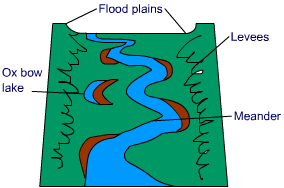 Sea WavesThe erosion and deposition by water in the form of sea waves leads to the formation of coastal landforms. Some coastal landforms are as follows:Sea CavesSea ArchesStacksSea CliffBeaches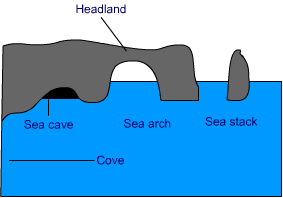 Seawaves continuously strike at the rocks. This leads to cracks. The cracks become larger and wider overtime. Thus hollow like caves are formed on the rocks. They are called sea caves. As these cavities become bigger and bigger, only the roof of the caves remains, hence forming sea arches. The erosion further breaks the roof and only the walls remain. These wall-like features are called stacks. Sea cliff is the steep rocky coast rising almost vertically above sea water. The sea waves deposit sediments along the shores forming beaches.Role of ice in erosion/ deposition